المملكة العربية السعودية	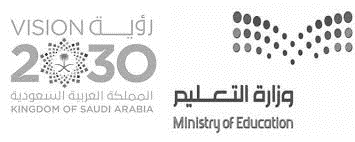 وزارة التعليم ببيشةإدارة التعليم بمحافظة تثليثمدرسة ابتدائية ومتوسطة يهرةاختبار الفترة الأولى الصف الثاني متوسط للفصل الدراسي الثالث لعام 1443هـ – السؤال :اختاري الإجابة الصحيحة فيما يلي :                                                                                          ـــــــــــــــــــــــــــــــــــــــــــــــــــــــــــــــــــــــــــــــــــــــــــــــــــــــــــــــــــــــــــــــــــــــــــــــــــــــــــــــــــــــــــــــــــــــــالسؤال أ: ضعي المصطلح المناسب أمام المعنى المناسب :   (   التطير  -   الفأل  )ب: اختاري الإجابة الصحيحة فيما يلي :      السؤال: ضعي (        ) أمام العبارة الصحيحة وعلامة (          ) أمام العبارة الخاطئة :1-دعوة المظلوم مسلما كان أو كافرا مستجابة لا ترد  (             )2الظلم نوع واحد فقط وهو ظلم الإنسان لغيره  (           )3-عبدالله بن مسعود رضي الله عنه كان حسن الصوت بالقران الكريم (           )4-جاء الإسلام بحفظ عرض المسلم وماله و دمه (         )5-الغيبة ذكر الإنسان في غيبته بما يكره من صفاته (        )السؤال :اختاري الإجابة الصحيحة فيما يلي:ب- ضعي (        ) أمام العبارة الصحيحة وعلامة (          ) أمام العبارة الخاطئة :1-يجب على المرأة أن تحرم في ثوب أخضر (             )2لا يجوز للمحرم صيد البر (           )3-يستحب عند الإحرام تطييب الثوب دون البدن (           )انتهت الإسئلةقسم التفسيرالسؤالأبج١من صفات عباد الرحمنالمشي بسكينه و وقاررد الأذى بالطيب من القولجميع ما ذكر صحيح٢المراد بقوله تعالى( يبيتون لربهم )شدة البكاء في الليليقراءون القران بالليليكثرون من صلاة الليل متذللين لربهم٣يضاعف العذاب يوم القيامة لمنيفعل الكبائريفعل المعاصييفعل المكروهات٤تمحو التوبة الصادقةبعض الذنوبنصف الذنوبالذنوب جميعا٥دل قوله تعالى ( واجعلنا للمتقين إماما ) على أن المؤمن يحب إمامة المسجدهمة المؤمن عاليةالنار جزاء الكفارقسم التوحيدالمصطلحالمعنىانشراح الصدر وطمأنينته لما يسمعه من الخيرالتشاؤم بما يقع من المرئيات أو المسموعات أو الأيام أو الشهور أو غيرهاالسؤالأبج١البديل الشرعي للتطيرصلاة الإستخارةاستشارة العقلاء والمجربين وأهل الخبرةجميع ما سبق صحيح٢حكم الفألمكروهمستحبمحرم3وجد حادث سير في طريق عمله فعاد إلى البيت وغاب عن العملتطيرفألحذرقسم الحديثقسم الفقهالسؤالأبج١أول ما يبدأ به المعتمر في عمرتهالحلقالسعيالطواف٢السعي سبعة أشواط ويكون يبدأ من الصفا وينتهي من المروةيبدأ من المروة وينتهي بالصفايبدأ من المروة وينتهي من الحجر الأسود